	bildung-tirol.gv.at
Heiliggeiststraße 7
6020 Innsbruck
office@bildung-tirol.gv.at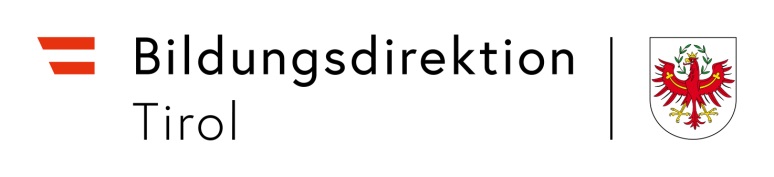 Antrag auf Gewährung einer Karenz bzw. einer Teilzeit nach dem Mutterschutzgesetz 1979 - MSchG(für Landeslehrpersonen)im Dienstweg vorzulegenIch melde die Geburt meines Kindes _______________________________________________________________________.	Eine Geburtsurkunde (in Kopie)	und eine ärztliche Bestätigung (bei Frühgeburten oder Kaiserschnittentbindungen) lege ich bei.
 Mein Kind lebt in meinem Haushalt. Mein Kind lebt nicht in meinem Haushalt. Mir steht für das Kind jedoch das Obsorgerecht nach den einschlägigen Bestimmungen
des Allgemeinen Bürgerlichen Gesetzbuches zu.Der Vater des Kindes ist bei _________________________________________________________________ beschäftigt und                                                                                         (Name und Anschrift des Dienstgebers) wohnt mit mir im selben Haushalt. wohnt nicht im selben Haushalt, sondern in			(Anschrift)o I. Antrag auf Gewährung einer Karenz nach dem Mutterschutzgesetz 1979 - MSchG Ich möchte die Karenz nach dem Mutterschutzgesetz 1979 - MSchG ungeteilt	bis einschließlich _______________________________________________________ (genaue Datumsangabe!) in Anspruch nehmen. (Die längstmögliche Karenz endet am Tag vor dem 2. Geburtstag des Kindes, bei befristet angestellten Vertragslehrerinnen mit Ablauf des Dienstvertrages.)	Ich möchte keine Karenz in Anspruch nehmen.Ich möchte die Karenz mit dem Vater des Kindes einmal / zweimal teilen und in der Zeit	 1. vom _______________________ bis einschließlich _______________________ (genaue Datumsangabe!) in Anspruch nehmen / und	 vom _______________________ bis einschließlich _________________ (genaue Datumsangabe!) gleichzeitig mit dem Vater des Kindes in Anspruch nehmen. (ein Monat)	 2. vom ________________________________ bis einschließlich __________________________ in Anspruch nehmen.(Bestätigung des Arbeitgebers des Vaters über die Dauer seiner Karenz ist anzuschließen) Ich möchte drei Monate der Karenz auf einen späteren Zeitpunkt aufschieben.o II. Antrag auf Gewährung einer Teilzeitbeschäftigung nach dem Mutterschutzgesetz 1979 - MSchGIch möchte eine Teilzeitbeschäftigung nach dem Mutterschutzgesetz 1979 - MSchG	vom Ende des Beschäftigungsverbotes bis einschließlich _____________________ (genaue Datumsangabe!)
	vom ______________________________ bis einschließlich ________________________ (genaue Datumsangabe!)	im Ausmaß von __________ Wochenstundenin Anspruch nehmen.
(Die längstmögliche Teilzeitbeschäftigung endet im Regelfall am Tag vor dem 7. Geburtstag des Kindes; bei befristet angestellten Vertragslehrerinnen mit Ablauf des Dienstvertrages; Schulleiterinnen, Berufsschuldirektorstellvertreterinnen und Lehrerinnen, die mit einer Schulaufsichtsfunktion betraut sind, können keine Teilzeitbeschäftigung nach dem Mutterschutzgesetz 1979 - MSchG in Anspruch nehmen)	Innerhalb des vorhin genannten Zeitraumes möchte ich in der Zeit vom _________________ bis einschließlich ________________ (genaue Datumsangabe!) eine unterhälftige Teilzeitbeschäftigung im Ausmaß von __________ Wochenstunden in Anspruch nehmen.       (Wenn nur ein Elternteil Kinderbetreuungsgeld in Anspruch nimmt, endet die längstmögliche unterhälftige Teilzeitbeschäftigung am Tag vor dem 30. Lebensmonat des Kindes, bei befristet angestellten Vertragslehrerinnen jedenfalls mit Ablauf des Dienstvertrages; Schulleiterinnen, Berufsschuldirektorstellvertreterinnen und Lehrerinnen, die mit einer Schulaufsichtsfunktion betraut sind, können keine unterhälftige Teilzeitbeschäftigung nach dem Mutterschutzgesetz 1979 – MSchG in Anspruch nehmen)Der Vater des Kindes wird	Teilzeitbeschäftigung vom _____________________________ bis einschließlich ___________________________ (genaue Datumsangabe!)	weder Karenz noch Teilzeitbeschäftigungin Anspruch nehmen.(Eine Bestätigung des Arbeitgebers des Vaters, dass dieser keine Karenz in Anspruch nimmt, liegt bei.)Hinweis:Das Kinderbetreuungsgeld bzw. ein allfälliger Zuschuss zum Kinderbetreuungsgeld werden nur auf Antrag ausbezahlt. Zur Entgegennahme entsprechender Anträge bzw. zur Auszahlung sind zuständig:die Tiroler Gebietskrankenkasse (gilt für pragmatisierte Lehrerinnen und Lehrer sowie für Vertragslehrerinnen und Vertragslehrer, deren Dienstverhältnis vor dem 01.01.2001 begonnen hat); die Landesstelle der Versicherungsanstalt öffentlich Bediensteter (gilt für Vertragslehrerinnen und Vertragslehrer, deren Dienstverhältnis nach dem 31.12.2000 begonnen hat).Nähere Auskünfte zum Kinderbetreuungsgeld bzw. zum Zuschuss zum Kinderbetreuungsgeld erteilendie Tiroler Gebietskrankenkasse, 6020 Innsbruck, Klara Pölt Weg 2, Abteilung IV (Leistungsabteilung), Tel. 0512/5916-2026 oder 1085 oder 1044 bzw.die Landesstelle der Versicherungsanstalt öffentlich Bediensteter (BVA), 6020 Innsbruck, Meinhardstr. 1, Tel. 0512/ 597 97-9.Anlagen:			Geburtsurkunde(n)			allfällige Nachweise_______________________________                     ____________________________                    ___________________________                        Ort                                                                                                         Datum                                                      UnterschriftName: 	     	Adresse: 	     	Telefon-Nummer:	     	Personalnummer:     		Schule: 	     	Eingangsstempel der Bildungsdirektion